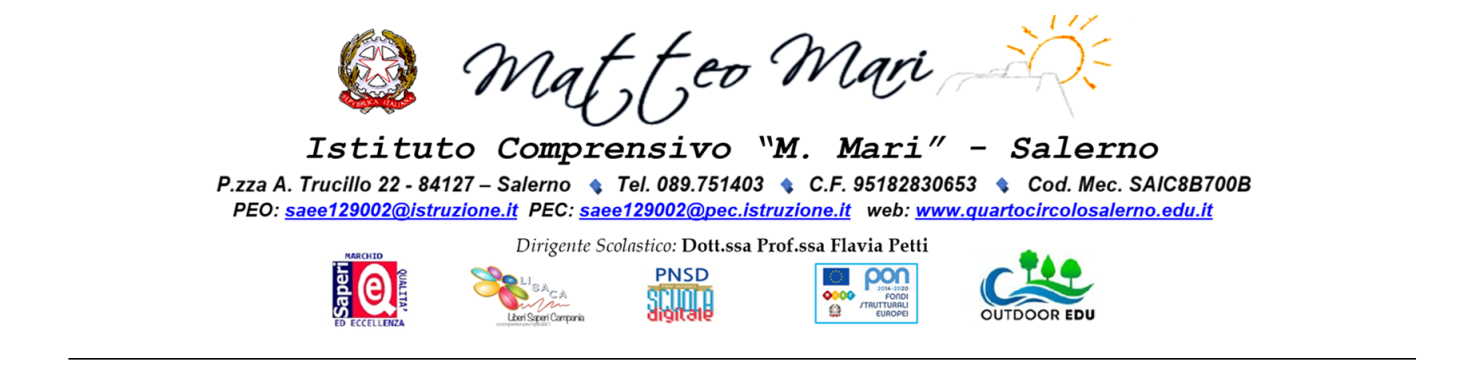 SCHEDA DI PASSAGGIO DALL’ULTIMO ANNO DI SCUOLA PRIMARIA AL PRIMO ANNO DI SCUOLA SECONDARIA DI PRIMO GRADOA.S 2020/2021Alunno/a   	 Scuola Primaria  	 cl. 5^  sez.  	Cittadinanza:   [ ] italiana     [ ] non italiana     Madre lingua  _______________Rapporti Scuola- FamigliaContatti con i docenti: □ frequenti   □ nella norma   □ saltuari	   □ assentiPartecipazione	  □ i genitori sono disponibili a collaborare con la scuola  □ i genitori si rendono conto e accettano eventuali difficoltà del/la figlio/a  □ i genitori si interessano anche del comportamento sociale del/la figlio/a  □ si preoccupano solo del rendimento scolastico del/la figlio/a.  □ altro 	Scolarità precedente: dalla classe 1^ alla classe 5^ nella stessa scuola	□ Sì	□ NoSe no, precisare quali altre scuole e per quanto tempo…………………………………………………………………………………………………………..1 – COMPORTAMENTO[ ]	rispetta sempre le regole della convivenza e del regolamento scolastico[ ]	non sempre rispetta le regole della convivenza e del regolamento scolastico[ ]	non rispetta le regole della convivenza e del regolamento scolastico2 - INTERESSE	3 - IMPEGNO4 - ATTENZIONE                                                       5 -  RAPPORTI INTERPERSONALI6 – PARTECIPAZIONE SCOLASTICA□	attiva e produttiva□	adeguata□	positiva solo se sollecitata□	superficiale□	scarsa7– AUTONOMIA[ ]	è in grado di organizzarsi autonomamente e di portare a termine il lavoro[ ]	è insicuro nell’organizzare e portare a termine il lavoro[ ]	ha bisogno di guida per impostare il proprio lavoro e di stimoli per portarlo termine8 – CAPACITA’ DI LETTURA	9 – COMPRENSIONE[ ]   legge in modo scorrevole ed espressivo	[ ]   analitica e completa[ ]   legge correttamente	[ ]   globalmente acquisita[ ]   legge in modo meccanico	[ ]   parziale[ ]   legge con qualche incertezza	[ ]   inadeguata[ ]   legge in modo lento e faticoso10 – PRODUZIONE SCRITTA/ORALE[ ]   appropriata e corretta	[ ]   semplice e non sempre corretta[ ]   generalmente chiara e corretta	[ ]   confusa e scorretta11 – CAPACITA’ DI OSSERVAZIONE E DESCRIZIONE[ ]    acquisita	[ ]	globalmente acquisita	[ ]	incerta e lacunosa12 – CONOSCENZE, ABILITA’, COMPETENZE NELL’AREA13– FASCIA DI LIVELLO14 – NOTAZIONI RIGUARDANTI L’AMBITO SOCIO-RELAZIONALE(aspetti problematici relativi alla relazione con adulti/ coetanei)15– NOTE PARTICOLARI SULL’ALUNNO/A :(Attitudini, interessi extrascolastici..…)[ ]   Disturbo specifico di apprendimento                                    [ ]   certificato         (dislessia, disgrafia, discalculia, ADHD)                                    [ ]   non  certificatoALTRO…..[ ]   con disabilità[ ]   ripetente[ ]   difficoltà comportamentali	 [ ]   svantaggio socio-culturale[ ]   …………………………Segue una programmazione: Individualizzata   SI   □       NO  □Facilitata              SI  □        NO  □Se si, per quali discipline ?Comportamento Ingresso: compilazione a cura della scuola primaria – Ritorno: compilazione a cura della scuola secondaria)Profitto (Ingresso:  compilazione  a  cura  della  scuola  primaria  -  Ritorno: compilazione a cura della scuola secondaria)          Salerno, lì                Il Docente Coordinatore                                                                                                               _____________________Firme del Team di classe                                                                                                        ______________________                                                                                                        _____________________                                                                                                        ______________________                                                                                                        ______________________[ ]vivo e costante                            [ ]assiduo[ ]adeguato[ ]regolare[ ]discontinuo[ ]discontinuo[ ]scarso[ ]superficiale[ ]scarso[ ]prolungata[ ]socializza con tutti[ ]discontinua[ ]la socializzazione è in via di sviluppo[ ]scarsa[ ]ha problemi di socializzazione perchéAREAABCDLINGUISTICA   (italiano – storia – geografia – inglese)LOGICO – MATEMATICA/SCIENT. (matematica –    scienze – tecnologia) ESPRESSIVA  (arte – musica)ED. FISICA[ ]A = AVANZATO[ ]B = INTERMEDIO[ ]C = BASE[ ]D = IN VIA DI PRIMA ACQUISIZIONEIngresso	Ingresso	RitornoAutocontrollo□□□Manca di autocontrolloManca di autocontrolloAutocontrollo□□□Possiede autocontrollo, ma è discontinuoPossiede autocontrollo, ma è discontinuoAutocontrollo□□□Possiede autocontrolloPossiede autocontrolloAutocontrollo□□□Possiede autocontrollo e senso di responsabilitàPossiede autocontrollo e senso di responsabilitàRispetto delle regole□□□Ha un atteggiamento sfrontato di fronte ai richiamiHa un atteggiamento sfrontato di fronte ai richiamiRispetto delle regole□□□Non rispetta le regole di convivenzaNon rispetta le regole di convivenzaRispetto delle regole□□□Comprende ma non rispetta le regoleComprende ma non rispetta le regoleRispetto delle regole□□□Comprende ed accetta le regoleComprende ed accetta le regoleSocializzazioneSocializzazione□□□Tende ad isolarsiSocializzazioneSocializzazione□□□Va d’accordo solo con alcuniSocializzazioneSocializzazione□□□Va d’accordo con tuttiSocializzazioneSocializzazione□□□E’ disponibile verso gli altri con i quali accetta il confrontoPartecipazionePartecipazione□□□DisinteressatoPartecipazionePartecipazione□□□Interessato saltuariamentePartecipazionePartecipazione□□□Deve essere sollecitatoPartecipazionePartecipazione□□□InteressatoPartecipazionePartecipazione□□□Interessato e propositivoAutonomiaAutonomia□□□Non è autonomoAutonomiaAutonomia□□□Deve essere guidato per condurre il proprio lavoroAutonomiaAutonomia□□□Sa organizzare il proprio lavoroImpegnoImpegno□□□Non si impegnaImpegnoImpegno□□□Si impegna saltuariamenteImpegnoImpegno□□□Si impegna soprattutto a scuolaImpegnoImpegno□□□Si impegna a scuola e a casaImpegnoImpegno□□□E’ autonomoRitmi di apprendimentoRitmi di apprendimento□□□Molto lentoRitmi di apprendimentoRitmi di apprendimento□□□□□□LentoNormaleRitmi di apprendimentoRitmi di apprendimento□□□VeloceModalità di reazioneall’insuccessoModalità di reazioneall’insuccesso□□□Si demoralizzaModalità di reazioneall’insuccessoModalità di reazioneall’insuccesso□□□IndifferenteModalità di reazioneall’insuccessoModalità di reazioneall’insuccesso□□□Se incoraggiato reagisceModalità di reazioneall’insuccessoModalità di reazioneall’insuccesso□□□Reagisce da soloIngressoRitornoItaliano□□AItaliano□□BItaliano□□CItaliano□□DInglese□□AInglese□□BInglese□□CInglese□□DMatematica□□AMatematica□□BMatematica□□CMatematica□□DScienze□□AScienze□□BScienze□□CScienze□□DGeografia□□AGeografia□□BGeografia□□CGeografia□□DStoria□□AStoria□□BStoria□□CStoria□□D